                                                                           З А Т В Е Р Д Ж Е Н О                           Наказом Балаклійского МРЦВід 31.08.2022 № 33-ОДДиректор 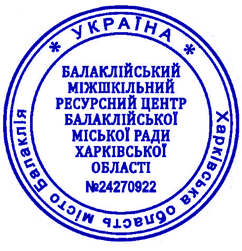 Балаклійського міжшкільного ресурсного центру                                                                                                                                  _______ Олександр БІЛОДІД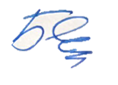 БАЛАКЛІЙСЬКОГО МІЖШКІЛЬНОГО РЕСУРСНОГО ЦЕНТРУБАЛАКЛІЙСЬКОЇ МІСЬКОЇ РАДИ ХАРКІВСЬКОЇ ОБЛАСТІС Х В А Л Е Н Она засіданні педагогічної ради Балаклійського МРЦпротокол №   01  від 31.08.2022Освітня програма Балаклійського міжшкільного ресурсного центруБалаклійської міської ради Харківської області  Загальні положення освітньої програми Освітня програма Балаклійського міжшкільного ресурсного центру Балаклійської міської ради Харківської області  (надалі Балаклійський МРЦ, заклад) розроблена відповідно Типової освітньої програми закладів загальної середньої освіти ІІІ ступеня», затвердженої наказом МОН від 20.04.2018 № 408  (у редакції наказу МОН від 28.11.2019 №1493 зі змінами, внесеними наказом МОН від 31.03.2020 № 464) на виконання Закону України «Про освіту», «Про повну загальну середню освіту», «Про професійно-технічну  освіту», постанов Кабінету Міністрів України від 14.01.2004 № 24 і від 23.11.2011 №1392 «Про затвердження Державного стандарту базової і повної загальної середньої освіти» та відповідно .  Освітня програма Балаклійського МРЦ (далі - освітня програма) окреслює підходи до планування й організації закладом єдиного комплексу освітніх компонентів для досягнення учнями обов’язкових результатів навчання, визначених Державним стандартом базової та повної загальної середньої освіти, професійно-технічної освіти (далі – Державний стандарт) профільного навчання, профорієнтації та розкриває шляхи реалізації викладання предметів освітньої галузі «Технології» через окремі предмети, курси за вибором, факультативи, індивідуальні та групові заняття. Освітня програма Балаклійського МРЦ є складовою освітніх програм закладів загальної середньої освіти з якими співпрацює заклад та визначає: особливості організації освітнього процесу, комплектування груп;загальний обсяг навчального навантаження, орієнтовну тривалість і можливі взаємозв’язки окремих предметів, факультативів, курсів за вибором тощо;очікувані результати навчання (компетентності) учнів;перелік навчальних програм за якими можливе навчання у Балаклійському МРЦ та які мають гриф «Затверджено Міністерством освіти і науки України» і розміщені на офіційному веб-сайті МОН;  форми організації освітнього процесу та інструменти системи внутрішнього забезпечення якості освіти;вимоги до осіб, які можуть розпочати навчання за цією освітньою програмою. Особливості організації освітнього процесуБалаклійський міжшкільний ресурсний центр здійснює ресурсне та мережеве забезпечення освітнього процесу в закладах загальної середньої освіти Балаклійської міської ради Харківської області,   забезпечує поглиблене вивчення окремих предметів інваріантної та варіативної складових освітніх програм; здійснює професійну та допрофесійну підготовку старшокласників з окремих видів професій, а також є центром трудової підготовки учнів закладів загальної середньої освіти і може охоплювати різними формами навчання, трудової діяльності, як учнів, так і незайняту частину молоді, забезпечуючи реалізацію потреб особистості  в отриманні професії і кваліфікації відповідно до її інтересів, здібностей, наявних умов. Заклад забезпечує здобуття  профільної загальної середньої, допрофесійної підготовки  та професійно-технічної освіти та здійснює освітню діяльність відповідно до: ліцензії Серія АЕ № 285563 Міністерства освіти і науки України, від 16.12.2013; свідоцтва про атестацію Серія РД № 040919 від 23.02.2017;сертифікату про державну акредитацію Серія МВС № 000572 від 08.02.2017,  на основі:Законів України: «Про освіту», «Про  повну загальну середню освіту», «Про професійно-технічну  освіту», «Про  забезпечення санітарного та епідемічного благополуччя населення» , «Про місцеве самоврядування» ;Постанови Кабінету Міністрів України від 30 вересня 2020 р. № 898 «Про деякі питання державних стандартів повної загальної середньої освіти»;Державних стандартів професійно-технічної освіти;Наказу Міністерства охорони здоров’я України від 25.09.2020  № 2205 «Про затвердження Санітарного регламенту для закладів загальної середньої освіти»Наказу Міністерства освіти і науки України від 20.02.2002 № 128 «Про затвердження Нормативів наповнюваності груп дошкільних навчальних закладів (ясел-садків) компенсуючого типу, класів спеціальних загальноосвітніх шкіл (шкіл-інтернатів), груп  подовженого дня і виховних груп загальноосвітніх навчальних закладів усіх типів зі змінами та Порядку поділу класів на групи при вивченні окремих предметів у загальноосвітніх навчальних закладах», зареєстрований в Міністерстві юстиції України 6 березня 2002 року за № 229/6517;Наказу Міністерства освіти і науки, молоді та спорту України від 17.08.2012 № 921 «Про внесення зміни до наказу Міністерства освіти і науки України від 20.02.2002 № 128», зареєстрований в Міністерстві юстиції України 3 вересня 2012 р. за № 1482/21794;Положення про міжшкільний ресурсний центр затвердженого наказом Міністерства освіти і науки України від 09 листопада 2018 року N 1221 зареєстрованим в Міністерстві юстиції України 18 січня 2019 р. за № 63/33034;Статуту Балаклійського МРЦ;Типових правил прийому до професійно-технічних навчальних закладів;Наказ МОН України від 16.04.2018 № 367 «Про порядок зарахування, відрахування та переведення учнів до державних та комунальних закладів освіти для здобуття повної загальної середньої освіти».Балаклійський МРЦ організовує свою діяльність із закладами загальної середньої освіти ІІ-ІІІ ступеня м. Балаклія та Балаклійської міської ради Харківської області,  за наказом відділу освіти Балаклійської міської ради шляхом укладання угоди про співпрацю із ЗЗСО.Загальний обсяг навчального навантаження, орієнтовна тривалість і можливі взаємозв’язки окремих предметів,факультативів, курсів за вибором та  перелік навчальних програм за якими можливе навчання у Балаклійському МРЦЗагальна кількість годин для Балаклійського МРЦ формується на розрахунку кількості навчальних годин переданих закладами загальної середньої освіти на навчальний рік. На вивчення предмету «Технології» виділяється 1,5 годин на тиждень  за рахунок годин передбачених типовим навчальним планом на вибірково-обов’язкові предмети  (рівень стандарту) та для забезпечення профільного спрямування 4,5 годин на тиждень.    Зміст профілів навчання реалізується системою окремих предметів і курсів. Спеціальні курси реалізуються за рахунок годин, передбачених планом для спеціальних курсів, або додаткових годин (Навчальні плани Типової освітньої програми, таблиці 1,2).  Групи комплектуються на підставі пропозицій закладу (таблиця 1 )  за заявами учнів та їх батьків (опікунів), але не менше 8 учнів у групі  до 16 вересня в межах виділених навчальних годин загальноосвітніми навчальними закладами закріпленими за Балаклійським МРЦ. Враховуючи вимоги Концепції профільного навчання щодо організації навчального процесу в закладах загальної середньої освіти у Балаклійському МРЦ організовується профільне навчання учнів 10-11 класів за напрямами диференціації: технологічним, природничо-математичним, філологічним, суспільно-гуманітарним, художньо-естетичним: для  10-11-х класів – за Типовою освітньою програмою закладів ІІІ ступеня затвердженої наказом МОН від 20.04.2018 № 408  (у редакції наказу МОН від 28.11.2019 №1493 зі змінами, внесеними наказом МОН від 31.03.2020 № 464)  на виконання Державного стандарту базової та повної загальної середньої освіти (постанови КМУ від 23.11.2011 №1392 із змінами, внесеними згідно з Постановами КМ від 07.08.2013 № 538 та від 26.02.2020 № 143);для професійного навчання – на виконання Державного стандарту професійно-технічної освіти ДСПТО 8322.01.00.60.24-2012, затвердженого наказом Міністерства освіти і науки, молоді та спорту України  від 12.07.2012 р.№ 802 за Типовими навчальними планами з професійного навчання для закладів системи ЗСО (наказ Міністерства  освіти і науки України    від 23.09.2010 № 904 у редакції наказу Міністерства  освіти і науки, молоді та спорту  від 24.09.2012 № 1040).     Навчання у закладі здійснюється  українською мовою за діючими програмами (таблиця 3 ).  У навчальних планах Балаклійського МРЦ обрані учнями напрями трансформуються у профілі: виробничі технології, інформаційні технології; транспорт; проектування і конструювання; дизайн; психологія, педагогіка та медицина, менеджмент і управління; побутове обслуговування; декоративно-прикладне мистецтво. За цими профілями  в Балаклійському МРЦ здійснюється професійна та технологічна  підготовка учнів за такими професіями та професійними спрямуваннями:Професія – Водій автотранспортних засобів категорії «В»;Професія – Водій автотранспортних засобів категорії «С1»;Технології (10 -11 кл.);Спецкурси та факультативи  (10 -11 кл.).Навчальні плани закладу реалізують зміст професійної та сучасної технологічної освіти залежно від обраного профілю навчання. Кожен з профілів передбачає вивчення предметів на третьому рівні, який реалізує поглиблене вивчення відповідних предметів, розвиток компетентнісного потенціалу технологічної освітньої галузі, виробничо практичне навчання та орієнтацію їх змісту на майбутню професію. Структура професійної та технологічної  підготовки учнів  Балаклійського МРЦ  та загальний обсяг навчального навантаження, можливі взаємозв’язки окремих предметів  подано у таблиці (таблиця2).Очікувані результати навчання (компетентності) учнів.Відповідно до мети та загальних цілей, окреслених у Державних стандартах базової та повної загальної середньої освіти для освітньої галузі «Технології» та професійного навчання, визначено очікувані результати навчання учнів Балаклійського МРЦ:Такі ключові компетентності, як уміння вчитися, ініціативність і підприємливість, екологічна грамотність і здоровий спосіб життя, соціальна та громадянська компетентності можуть формуватися відразу засобами усіх окремих предметів  та організованим навчально-виховним процесом  у Балаклійському МРЦ. Виокремлення в навчальних програмах деяких наскрізних ліній ключових компетентностей спрямоване на формування в учнів здатності застосовувати знання й уміння у реальних життєвих ситуаціях. Наскрізні лінії є засобом інтеграції ключових і загальнопредметних компетентностей, окремих предметів та предметних циклів, їх  враховуємо при формуванні освітнього середовища закладу. Наскрізні лінії є соціально значимими надпредметними темами, які допомагають формуванню в учнів уявлень про суспільство в цілому, розвивають здатність застосовувати отримані знання у різних ситуаціях.Навчання за наскрізними лініями реалізується насамперед через:організацію навчального середовища — зміст та цілі наскрізних тем враховуються при формуванні духовного, соціального і фізичного середовища навчання;окремі предмети — виходячи із наскрізних тем при вивченні предмета проводяться відповідні трактовки, приклади і методи навчання, реалізуються надпредметні, міжгрупові проекти; роботу в проектах; позааудиторну навчальну роботу і роботу гуртків.Конкретний перелік компетентностей, якими має оволодіти учень з обраного напряму навчання в Балаклійському МРЦ, містить кожна конкретна освітня програма,Учням, які опанували курс професійного навчання і успішно пройшли кваліфікаційну атестацію, присвоюється освітньо-кваліфікаційний рівень «кваліфікований робітник» з набутої професії відповідної категорії та видається свідоцтво про присвоєння робітничої кваліфікації державного зразка.Вимоги до осіб, які можуть розпочати навчання за освітньою програмою Балаклійського МРЦДо Балаклійського МРЦ зараховуються учні закладів загальної середньої освіти ІІ – ІІІ ступеня за наказом відділу освіти та з якими укладено угоди про спільну освітню діяльність. Вибір напряму навчання відбувається за бажанням учнів та їх батьків та реалізується через освітні програми закладу.            До Балаклійського МРЦ зараховуються учні згідно списків закладу загальної середньої освіти та заяв учнів щодо вибору напрямку навчання в МРЦ.              До осіб, які навчаються за програмами підготовки водіїв автотранспортних засобів встановлюються додаткові специфічні вимоги:  вік після закінчення терміну навчання – не менше 17 років, з віковим обмеженням отримання  посвідчення водія після досягнення 18-ти річного віку;медичні обмеження.Особи з особливими освітніми потребами можуть розпочинати здобуття профільної середньої освіти  у Балаклійському МРЦ за інших умов визначених чинними нормативними положеннями.Форми організації освітнього процесу та інструменти системи внутрішнього забезпечення якості освіти.Основними формами організації освітнього процесу у Балаклійському МРЦ є різні типи уроку (заняття): формування компетентностей;розвитку компетентностей; перевірки та/або оцінювання досягнення компетентностей; корекції основних компетентностей; комбінований урок.Також формами організації освітнього процесу є  екскурсії, віртуальні подорожі, уроки-семінари, конференції, форуми, спектаклі, брифінги, квести, інтерактивні, інтегровані уроки, проблемний урок, відео-уроки, прес-конференції, ділові ігри тощо. Засвоєння нового матеріалу можна проводити на лекції, конференції, екскурсії і т. д. Для конференції, дискусії вчителем або учнями визначаються теми доповідей учнів, основні напрями самостійної роботи. На навчальній екскурсії учні отримують знання, знайомлячись з особливостями організації діяльності різних підприємств.  Консультації проводяться з учнями, які не були присутні на попередніх уроках або не зрозуміли, не засвоїли зміст окремих предметів. Розвиток і корекцію основних компетентностей можна, крім уроку відповідного типу, проводити на семінарі, заключній конференції, екскурсії тощо. Семінар як форма організації об'єднує бесіду та дискусію учнів. Заключна конференція може будуватися як у формі дискусії, так і у формі диспуту, на якому обговорюються полярні точки зору. Учитель або учні підбивають підсумки обговорення і формулюють висновки.З метою засвоєння нового матеріалу та розвитку компетентностей крім уроку проводяться  лабораторно-практичні заняття, які передбачені навчальними програмами. Практичні заняття з водіння автомобіля здійснюються відповідно нормативних вимог щодо реалізації програм, на затверджених маршрутах з використанням учбових автомобілів.Учням, які готуються здавати заліки або іспити можливе проведення оглядових консультацій, які виконують коригувальну функцію, допомагаючи учням зорієнтуватися у змісті окремих предметів. Консультація будується за принципом питань і відповідей.Перевірка та/або оцінювання досягнення компетентностей крім уроку також  здійснюється у формі заліку, презентації, підсумкового заняття. Підсумкові заняття можуть проводитися у формі презентацій проектів.Залік як форма організації проводиться для перевірки якості засвоєння учнями змісту предметів, досягнення компетентностей. Ця форма організації як правило застосовується у навчальних групах з підготовки водіїв транспортних засобів. Функцію перевірки та/або оцінювання досягнення компетентностей виконує навчально-практичне заняття. Учні одержують конкретні завдання, з виконання яких звітують перед вчителем. Практичні заняття та заняття практикуму також можуть будуватися з метою реалізації контрольних функцій освітнього процесу. На цих заняттях учні самостійно виготовляють вироби, проводять виміри та звітують за виконану роботу.Можливо проводити заняття в малих групах, бригадах і ланках (у тому числі робота учнів у парах змінного складу) за умови, що окремі учні виконують роботу бригадирів, консультантів, тобто тих, хто навчає малу групу. Учні можуть самостійно знімати та монтувати відеофільми (під час відео-уроку) за умови самостійного розроблення сюжету фільму, підбору матеріалу, виконують самостійно розподілені ролі та аналізують виконану роботу.Форми організації освітнього процесу уточняються  у змісті окремих навчальних програм. Вибір форм і методів навчання вчитель визначає самостійно, враховуючи конкретні умови роботи, забезпечуючи водночас досягнення конкретних очікуваних результатів, зазначених у використовуваних навчальних програмах.Відповідно до Положення про дистанційну форму здобуття повної загальної середньої освіти, протягом навчального року в Балаклійському МРЦ можна: навчати учнів за дистанційною формою (як окремою формою здобуття освіти), та використовувати технології дистанційного навчання під час навчання за різними формами (очною (денною, вечірньою), заочною, мережевою, екстернатною, сімейною (домашньою), педагогічним патронажем), у тому числі під час карантину та інших надзвичайних обставин. Під час карантину або особливих форсмажорних умовах не потрібно переводити учнів на дистанційну форму. Це буде “традиційна” форма навчання із застосуванням технологій дистанційного навчання.Педрада може вибрати і схвалити конкретні електронні освітні платформи, онлайн-сервіси та інструменти для організації дистанційного навчання, щоби уніфікувати для всіх учителів і навчальних груп. Водночас, учитель сам обирає форми, методи й засоби дистанційного навчання, доцільність синхронних або асинхронних занять.Закладу не потрібно розробляти й затверджувати окремі освітню і навчальні програми, адже він має виконати державні стандарти освіти, незалежно від форми навчання.  Якщо учню медично протипоказане дистанційне навчання потрібно погодити з одним з батьків учня, який має ці протипоказання, як вчителі взаємодіятимуть із ним, а також, які засоби навчання можна використовувати. Те саме стосується учнів, які не можуть виходити на зв’язок синхронно через поганий інтернет. Потрібно домовитися з ними про інший формат комунікації.Під час дистанційного навчання педагогічним працівникам необхіно дотримуватися санітарних правил і норм щодо формування розкладу занять, безперервної тривалості навчальної діяльності з технічними засобами навчання, тривалості виконання завдань для самопідготовки у позанавчальний час (домашніх завдань). Окрім того, потрібно нагадувати учням про правильну поставу і вправи для очей, а в разі синхронних занять проводити їх разом із учнями. У разі дистанційного навчання обсяг навчального навантаження не зменшується, а реалізується в синхронному та асинхронному режимах.Учні на дистанційному навчанні обов’язково проходять формувальне, поточне й підсумкове (тематичне, семестрове, річне) оцінювання; результати оцінювання фіксуються в журналах навчальних груп.Оцінювання можна проводити за системою, визначеною законодавством, або за власною шкалою закладу освіти. У другому випадку в закладі мають бути правила переведення такої шкали до системи оцінювання, визначеної законодавством.Оцінювання може відбуватися очно або дистанційно, але з дотриманням академічної доброчесності.Якщо у вчителя немає комп’ютера для проведення дистанційного навчання адміністрація закладу освіти може ухвалити рішення надавати вчителям комп’ютери в тимчасове користування.Облік навчальних занять з використанням технологій дистанційного навчання є обов’язковим, а саме:У журналі навчальної групи треба зазначати режим проведення (синхронний, асинхронний) конкретного уроку.Усі заняття, незалежно від режиму проведення, датуються відповідно до календарно-тематичного планування.Відмітку про відсутність учня можна робити лише в разі заняття в синхронному режимі.Дистанційне навчання має організовуватися в межах робочого часу вчителів, з урахуванням режиму роботи закладу освіти. Також, щоб уникнути непорозумінь щодо того, що якісь вчителі багато працюють під час дистанційного навчання, а інші - ні, а також щодо якості навчання:педагогічний працівник має організувати регулярну та змістовну взаємодію суб’єктів дистанційного навчання (вчителів, учнів, батьків);не менше 30% навчального часу, передбаченого освітньою програмою закладу освіти, організовувати в синхронному режимі;регулярно відстежувати результати навчання учнів, а також надавати їм підтримку в освітньому процесі;адміністрації закладу проводити контроль за виконанням освітніх програм;педпрацівникам підвищувати свою кваліфікацію щодо використання інформаційно-комунікативних (цифрових) технологій в освітньому процесі як через формальну, так і неформальну освіту.включати до внутрішньої системи забезпечення якості освіти механізм моніторингу та контролю якості дистанційного навчання (до прикладу, відстеження регулярності синхронної взаємодії, формування в учнів навичок самоконтролю, способи забезпечення академічної доброчесності в умовах віддаленості учасників дистанційного навчання, вивчення думки учасників освітнього процесу щодо недоліків і труднощів у навчанні, визначення потреби в навчанні педпрацівників та організація відповідного навчання).Рішення закладу про організацію дистанційної форми навчання, як окремої, не потребує погодження із засновником, але обов’язкове дотримання вимог щодо системотехнічного та іншого забезпечення дистанційного навчання (більше в розділі IV “Положення про дистанційну форму…”).Заклад  має оприлюднити на своєму сайті інформацію про можливість забезпечення ним здобуття освіти за дистанційною формою та  створює групу/-и з дистанційною формою здобуття освіти. Для зарахування (переведення) на дистанційну форму потрібна заява повнолітнього учня або одного з батьків. Заяву можна подати й електронною поштою. Результати річного оцінювання учня впливають на визначення можливості продовжувати навчання за дистанційною формою (відповідно до пункту 5 розділу II “Положення про дистанційну форму навчання”). Вони мають бути не нижче середнього рівня. Відповідно пункту 3 розділу III “Положення про дистанційну форму…” передбачає можливість реалізувати один із варіантів “ротаційної” моделі змішаного навчання, коли окремі теми частина учнів групи вивчає очно, а інша частина – дистанційно. Також, з огляду на автономію закладу освіти, можна реалізовувати інші моделі змішаного навчання.*У МОН привертають увагу, що, відповідно до частини першої статті 24 закону “Про повну загальну середню освіту”, робочий час педпрацівника включає час на виконання ним навчальної, виховної, методичної, організаційної роботи та іншої педагогічної діяльності, передбаченої трудовим договором та / або посадовою інструкцією.Система внутрішнього забезпечення якості освітнього процесу у закладі складається з наступних компонентів:кадрове забезпечення освітньої діяльності;навчально-методичне забезпечення освітньої діяльності;матеріально-технічне забезпечення освітньої діяльності;якість проведення навчальних занять;моніторинг досягнення учнями результатів навчання (компетентностей). Завдання системи внутрішнього забезпечення якості освіти у Балаклійському МРЦ визначено у Положенні про систему внутрішнього моніторингу Балаклійського МРЦ затвердженого наказом Балаклійського МРЦ від 31.08.2021 № 14-ОД та складаються з:контролю за виконанням навчальних планів та освітньої програми;моніторингу досягнення учнями результатів навчання (компетентностей), якістю знань, умінь і навичок учнів, розроблення рекомендацій щодо їх покращення;якість проведення навчальних занять;моніторингу та оптимізації соціально-психологічного середовища закладу освіти;створенні необхідних умов для підвищення фахового кваліфікаційного рівня педагогічних працівників.кадрове забезпечення освітньої діяльності;навчально-методичне забезпечення освітньої діяльності та її оновлення;матеріально-технічне забезпечення освітньої діяльності.Положення розміщено на офіційному сайті МРЦ. Також, на офіційному сайті Балаклійського МРЦ розміщено кадрове, навчально-методичне та матеріально-технічне забезпечення освітньої діяльності. У рамках зазначеної системи роботи протягом навчального року будуть здійснені заходи щодо визначення стану забезпечення якості освітнього процесу в закладі, а саме:Таблиця 1Пропозиції щодо  організації напрямів навчання та  створення навчальних груп на базі Балаклійського МРЦ з тижневим навчальним навантаженням  для учнів 10 – 11 класів ЗЗСОстаном на 01.09.2022             Групи комплектуються за заявами учнів та їх батьків, але не менше 8 учнів у групі до 16.09. в межах виділених навчальних годин ЗЗСО       Таблиця 2Структура професійної та допрофесійної підготовки учнів старших класів з навчальним  навантаженняму Балаклійському МРЦ (станом на 01.09.2022)Таблиця 3	Перелік  діючих навчальних програм  до навчального плану Балаклійського міжшкільного ресурсного центру Примітки:МРЦ  здійснюють спільну діяльність із закладами освіти для виконання вимог державних стандартів загальної середньої, професійно-технічної освіти.МРЦ  можуть відповідно до цивільно-правових угод, укладених із закладами освіти, фізичними та юридичними особами, забезпечувати поглиблене вивчення окремих предметів інваріантної та варіативної (курсів за вибором, факультативів профорієнтаційного спрямування) складових освітніх програм (навчальних планів), навчання учнів і слухачів за мережевою формою здобуття освіти, а також предметів, що належать до освітньої галузі “Технології”.Заклади освіти, які направляють учнів і слухачів до МРЦ, передають йому відповідно до цивільно-правових угод педагогічне навантаження з предметів інваріантної та варіативної складової навчального плану, в обсязі якого забезпечується якісне оволодіння обраного напряму навчання.Балаклійський МРЦ    організовує свою діяльність із  закладами загальної середньої освіти шляхом укладення угоди про співпрацю, у якій визначаються основні питання: розклад занять, підвезення учнів, оцінювання навчальних досягнень, відповідальність за безпеку життя і здоров’я дітей тощо.  Загальноосвітні навчальні заклади, які передають години педагогічного навантаження,  спільно з МРЦ беруть участь у комплектуванні навчальних груп, здійснюють контроль за відвідуванням учнями занять у комбінаті, їх успішністю і поведінкою. МРЦ забезпечує реалізацію Державного стандарту повної загальної середньої освіти в освітній галузі «Технології»  через  викладання предмету «Технології», спецкурсів та факультативів професійного спрямування,  професійне навчання.Профільність є ефективним засобом диференціації навчання у старшій школі, вона має на меті забезпечити більш глибоку підготовку старшокласників у тій галузі знань і діяльності, до яких у них сформувались стійкі інтереси і здібності. У закладах професійно-технічної освіти та закладах вищої освіти І-ІІ рівнів акредитації розподіл навчального часу з природничо-математичних та суспільно-гуманітарних дисциплін здійснюється на рівні стандарту навчальних планів закладів загальної середньої освіти (таблиця 1). При цьому, окремі предмети (технології, інформатика, екологія, художня культура) можуть вивчатися інтегровано з предметами професійної спрямованості.№ з/пКлючові компетентностіКомпоненти1Спілкування державною мовоюУміння: ставити запитання і розпізнавати проблему; міркувати, робити висновки на основі інформації, поданої в різних формах (у текстовій формі, таблицях, діаграмах, на графіках); розуміти, пояснювати і перетворювати тексти задач (усно і письмово), грамотно висловлюватися рідною мовою; доречно та коректно вживати в мовленні термінологію з окремих предметів, чітко, лаконічно та зрозуміло формулювати думку, аргументувати, доводити правильність тверджень; уникнення невнормованих іншомовних запозичень у спілкуванні на тематику  предметів технологічного напряму; поповнювати свій словниковий запас.Ставлення: розуміння важливості чітких та лаконічних формулювань.Навчальні ресурси: означення понять технологічного напряму, формулювання понятійно-термінологічного апарату. 2Основні компетентності у природничих науках і технологіяхУміння: розпізнавати проблеми, що виникають у довкіллі; будувати та досліджувати природні явища і процеси; послуговуватися технологічними пристроями.Ставлення: усвідомлення важливості природничих наук як універсальної мови науки, техніки та технологій. усвідомлення ролі наукових ідей в сучасних інформаційних технологіяхНавчальні ресурси: складання графіків та діаграм, які ілюструють функціональні залежності результатів впливу людської діяльності на природу3Інформаційно-цифрова компетентністьУміння: структурувати дані; діяти за алгоритмом та складати алгоритми; визначати достатність даних для розв’язання задачі; використовувати різні знакові системи; знаходити інформацію та оцінювати її достовірність; доводити істинність тверджень.Ставлення: критичне осмислення інформації та джерел її отримання; усвідомлення важливості інформаційних технологій для ефективного розв’язування математичних задач.Навчальні ресурси: візуалізація даних, побудова графіків та діаграм за допомогою програмних засобів4Уміння вчитися впродовж життяУміння: визначати мету навчальної діяльності, відбирати й застосовувати потрібні знання та способи діяльності для досягнення цієї мети; організовувати та планувати свою навчальну діяльність; моделювати власну освітню траєкторію, аналізувати, контролювати, коригувати та оцінювати результати своєї навчальної діяльності; доводити правильність власного судження або визнавати помилковість.Ставлення: усвідомлення власних освітніх потреб та цінності нових знань і вмінь; зацікавленість у пізнанні світу; розуміння важливості вчитися впродовж життя; прагнення до вдосконалення результатів своєї діяльності.Навчальні ресурси: моделювання власної освітньої траєкторії5Ініціативність і підприємливістьУміння: генерувати нові ідеї, вирішувати життєві проблеми, аналізувати, прогнозувати, ухвалювати оптимальні рішення; використовувати критерії раціональності, практичності, ефективності та точності, з метою вибору найкращого рішення; аргументувати та захищати свою позицію, дискутувати; використовувати різні стратегії, шукаючи оптимальних способів розв’язання життєвого завдання.Ставлення: ініціативність, відповідальність, упевненість у собі; переконаність, що успіх команди – це й особистий успіх; позитивне оцінювання та підтримка конструктивних ідей інших.Навчальні ресурси: завдання підприємницького змісту (оптимізаційні задачі)6Соціальна і громадянська компетентностіУміння: висловлювати власну думку, слухати і чути інших, оцінювати аргументи та змінювати думку на основі доказів; аргументувати та відстоювати свою позицію; ухвалювати аргументовані рішення в життєвих ситуаціях; співпрацювати в команді, виділяти та виконувати власну роль в командній роботі; аналізувати власну економічну ситуацію, родинний бюджет; орієнтуватися в широкому колі послуг і товарів на основі чітких критеріїв, робити споживчий вибір, спираючись на різні дані.Ставлення: ощадливість і поміркованість; рівне ставлення до інших незалежно від статків, соціального походження; відповідальність за спільну справу; налаштованість на логічне обґрунтування позиції без передчасного переходу до висновків; повага до прав людини, активна позиція щодо боротьби із дискримінацією.Навчальні ресурси: завдання соціального змісту7Обізнаність і самовираження у сфері культуриУміння: грамотно і логічно висловлювати свою думку, аргументувати та вести діалог, враховуючи національні та культурні особливості співрозмовників та дотримуючись етики спілкування і взаємодії; враховувати художньо-естетичну складову при створенні продуктів своєї діяльності (малюнків, текстів, схем тощо).Ставлення: культурна самоідентифікація, повага до культурного розмаїття у глобальному суспільстві; усвідомлення впливу окремого предмета на людську культуру та розвиток суспільства.Навчальні ресурси: математичні моделі в різних видах мистецтва8Екологічна грамотність і здорове життяУміння: аналізувати і критично оцінювати соціально-економічні події в державі на основі різних даних; враховувати правові, етичні, екологічні і соціальні наслідки рішень; розпізнавати, як інтерпретації результатів вирішення проблем можуть бути використані для маніпулювання.Ставлення: усвідомлення взаємозв’язку окремого предмета та екології на основі різних даних; ощадне та бережливе відношення до природніх ресурсів, чистоти довкілля та дотримання санітарних норм побуту; розгляд порівняльної характеристики щодо вибору здорового способу життя; власна думка та позиція до зловживань алкоголю, нікотину тощо. Навчальні ресурси: навчальні проекти, завдання соціально-економічного, екологічного змісту; задачі, які сприяють усвідомленню цінності здорового способу життяНаскрізна лініяКоротка характеристикаЕкологічна безпека й сталий розвитокФормування в учнів соціальної активності, відповідальності та екологічної свідомості, готовності брати участь у вирішенні питань збереження довкілля і розвитку суспільства, усвідомлення важливості сталого розвитку для майбутніх поколінь.Проблематика наскрізної лінії реалізується через завдання з реальними даними про використання природних ресурсів, їх збереження та примноження. Аналіз цих даних сприяє розвитку бережливого ставлення до навколишнього середовища, екології, формуванню критичного мислення, вміння вирішувати проблеми, критично оцінювати перспективи розвитку навколишнього середовища і людини. Можливі уроки на відкритому повітрі.Громадянська відповідальністьСприятиме формуванню відповідального члена громади і суспільства, що розуміє принципи і механізми функціонування суспільства. Ця наскрізна лінія освоюється в основному через колективну діяльність (дослідницькі роботи, роботи в групі, проекти тощо), яка поєднує окремі предмети між собою і розвиває в учнів готовність до співпраці, толерантність щодо різноманітних способів діяльності і думок. Вивчення окремого предмета має викликати в учнів якомога більше позитивних емоцій, а її зміст — бути націленим на виховання порядності, старанності, систематичності, послідовності, посидючості і чесності. Приклад вчителя покликаний зіграти важливу роль у формуванні толерантного ставлення до товаришів, незалежно від рівня навчальних досягнень.Здоров'я і безпекаЗавданням наскрізної лінії є становлення учня як емоційно стійкого члена суспільства, здатного вести здоровий спосіб життя і формувати навколо себе безпечне життєве середовище. Реалізується через завдання з реальними даними про безпеку і охорону здоров’я (текстові завдання, пов’язані з середовищем дорожнього руху, рухом пішоходів і транспортних засобів). Варто звернути увагу на проблеми, пов’язані із ризиками для життя і здоров’я. Вирішення проблем, знайдених з «ага-ефектом», пошук оптимальних методів вирішення і розв’язування задач тощо, здатні викликати в учнів чимало радісних емоцій.Підприємливість і фінансова грамотністьНаскрізна лінія націлена на розвиток лідерських ініціатив, здатність успішно діяти в технологічному швидкозмінному середовищі, забезпечення кращого розуміння учнями практичних аспектів фінансових питань (здійснення заощаджень, інвестування, запозичення, страхування, кредитування тощо).Ця наскрізна лінія пов'язана з розв'язуванням практичних завдань щодо планування господарської діяльності та реальної оцінки власних можливостей, складання сімейного бюджету, формування економного ставлення до природних ресурсів. №Завдання та зміст діяльностіТермінивиконанняІнформаційне забезпечення1.Педагогічна майстерність:Педагогічна майстерність:1.1.Вивчити стан спроможності педагогічних працівників працювати в умовахрозбудови Нової української школи, а саме використовувати можливості навчального матеріалу для розвитку компетентностей та роботи з дистанційними формами навчання.Протягом року під час відвідування уроківДовідка, наказ2.Тематичний контрольТематичний контрольТематичний контроль2.1Вивчити стан виконання навчальних планів та програмНаприкінці семестрівДовідка, наказ2.2Здійснити системний аналіз продуктивності НВП у різних групах – моніторинг якості освітиНаприкінці семестрівКонтрольні зрізи знань, довідка наказ2.3Здійснити аналіз виконання учнямипрограми практичного навчання з водіння автомобіляСічень, квітеньДовідка, наради при директорові2.4Проводити планові контрольні роботи зокремих тем робочих програмЗгідно графікаНаказ2.5Здійснювати контроль дотриманняучасниками освітнього процесу академічної доброчесності.постійнодовідка3.Оглядовий контрольОглядовий контрольОглядовий контроль3.1Здійснювати відвідування та аналіз уроківВибірково,постійноКнига вн.контролю3.2Здійснювати аналіз відвідування учнямизанятьщомісяцяПовідомлення на школи3.3Здійснити аналіз якості підготовки учнів випускних класів до іспитівберезеньКонтрольні зрізи, довідка, нарадапри директорові3.4.Здійснити контроль стану веденняжурналів навчальних груп1 раз на четвертьжурнали груп, довідка3.5.Здійснити контроль стану проведенням педагогічними працівниками вступних інструктажів з безпеки життєдіяльності,інструктажів з охорони праці з учнямилютийДовідка4.Фронтальний контрольФронтальний контрольФронтальний контроль4.1Вивчення стану викладання предметівЗгідно з календарним плануванням внутрішнього контролюДовідка, наказ4.2Вивчення стану організації випускуучбового транспорту на лінію та відпрацювання програм практичного навчанняЖовтень-листопадКвітень-травеньДовідка, наказ4.3Вивчення стану реалізації освітньоїпрограмиВ кінці семестрівнаказ№ з/ппрофесія, напрям технологіїкількість годин на тижденькількість годин на тижденьспрямованість та профіль, рівень№ з/ппрофесія, напрям технології10клас11класспрямованість та профіль, рівеньВодії автотранспортних засобів (категорія «В»)  -3професійна підготовка незалежно від профілюВодії автотранспортних засобів (категорія «С1»)  -5професійна підготовка незалежно від профілюТехнології: варіативний модуль  за вибором1,51,5предмет, незалежно від профілюСпецкурс «Основи водійської справи»33допрофесійна підготовканезалежно від профілюСпецкурси «Професійні проби»Спецкурс  «Креслення» 22допрофесійна підготовканезалежно від профілюСпецкурси «Професійні проби»Спецкурс «Технології комп’ютерної обробки інформації»22допрофесійна підготовканезалежно від профілюСпецкурси «Професійні проби»Спецкурс «Інформаційний працівник»11допрофесійна підготовканезалежно від профілюСпецкурси «Професійні проби»Спецкурс  «Діловодство»22допрофесійна підготовканезалежно від профілюСпецкурси «Професійні проби»Спецкурс «Основи моделювання одягу»11допрофесійна підготовканезалежно від профілюСпецкурси «Професійні проби»Спецкурс «Соціальне шкільне підприємництво»22допрофесійна підготовканезалежно від профілюСпецкурси «Професійні проби»Спецкурс «Основи євроремонту»11допрофесійна підготовканезалежно від профілюСпецкурси «Професійні проби»Спецкурс «Основи дизайну інтер’єру» 11допрофесійна підготовканезалежно від профілюСпецкурси «Професійні проби»Спецкурс «Психологія»11допрофесійна підготовканезалежно від профілюСпецкурси «Професійні проби»Спецкурс «Основи долікарняної допомоги»22допрофесійна підготовканезалежно від профілюСпецкурси «Професійні проби»Професійна підготовкаТрудова допрофесійна підготовкаТрудова допрофесійна підготовкаПрофесійна підготовкаПредметдля усіх  профілів Спецкурси «Професійні проби»для усіх профілів   Професія «Водій автотранспортних засобів» категорія «С1» (5год. на тижд.);категорія «В» (3год. на тижд.);Технології (1,5 год. на тижд.)за варіативними модулями:Технологія дизайну предметів інтер’єру.Технологія виготовлення дитячого одягу.Креслення (2год. на тижд.); Моделювання одягу (1год на тижд);Основи водійської справи (2(3) год на тижд);Основи психології (1год. на тижд.);Соціальне шкільне підприємництво  (1(2)год. на тижд.);Діловодство (2год. на тижд.);Технології комп’ютерної обробки інформації (2год. на тижд.)Інформаційний працівник  (1год. на тижд.);Основи євроремонту (1год. на тижд.);№ з/пНазва навчального предметаКлас(-и)Названавчальної програмиРікта видавництвоТип (державнаабо регіональна)Нормативно-правове забезпечення (ким дозволена до використання та ким і коли затверджена)Водій автотранспортних засобів категорії «В»10-11Державний стандарт професійно-технічної освіти: ДСПТО 8322.ОІ.00.60.24-2012 з професії «Водій автотранспортних засобів»К.: офіційне видання, 2012ДержавнаЗатверджено наказом Міністерства освіти і науки 23.09.2010 № 904 (у редакції наказу Міністерства освіти і науки, молоді та спорту від 24.09.2012 №1040 ) Водій автотранспортних засобів категорії «С1»10-11Державний стандарт професійно-технічної освіти: ДСПТО 8322.ОІ.00.60.24-2012 з професії «Водій автотранспортних засобів»К.: офіційне видання, 2012ДержавнаЗатверджено наказом Міністерства освіти і науки 23.09.2010 №904 (у редакції наказу Міністерства освіти і науки, молоді та спорту від 24.09.2012 №1040 )Основи водійської справи10-11Програма спецкурсу за вибором «Основи водійської справи»https://mon.gov.ua/storage/app/media/navchalni-programi-kursiv-za-viborom-fakultativiv/2020/06/Profesiynihttps://mon.gov.ua 2020Державна Схвалено МОН України(лист Інституту інноваційних технологій та змісту освіти від 16.06.2020 №14.1/12-442 )Соціальне шкільне підприємництво  10-11Програма курсу за вибором «Соціальне шкільне підприємництво» https://mon.gov.ua/ua/osvita/zagalna-serednya-osvita/navchalni-programi/navchalni-programi-kursiv-za-viborom-fakultativivhttps://mon.gov.ua 2020ДержавнаСхвалено до використання в загальноосвітніх навчальних закладахЛист ДНУ «Інститут модернізації змісту освіти»від 25.05.2020 № 22.1/12-Г-303Основи дизайну інтер’єру 10-11Програма курсу за вибором «Основи дизайну інтер’єру» https://mon.gov.ua/storage/app/media/navchalni-programi-kursiv-za-viborom-fakultativiv/2020/06/Profesiynihttps://mon.gov.ua 2020Державна Схвалено до використання в загальноосвітніх навчальних закладахЛист ДНУ «Інститут модернізації змісту освіти»від 25.05.2020 № 22.1/12-Г-303Технології комп’ютерної обробки інформації10-11Програма курсу за вибором «Технології компютерної обробки інформації https://mon.gov.ua/storage/app/media/navchalni-programi-kursiv-za-viborom-fakultativiv/2020/06/Profesiynihttps://mon.gov.ua 2020ДержавнаСхвалено МОН України(лист Інституту інноваційних технологій та змісту освіти від 16.06.2020 №14.1/12-442 )Інформаційний працівник10-11Програма курсу за вибором «Інформаційний працівник»К.:Видавнича групаВНV, 2020ДержавнаРекомендованоМіністерством освіти і науки України  (лист №1/11-4927 від 10.08.2020)Основи психології10-11«Психологія» факультативний курс для учнів 10-11 класівК.: офіційне видання, 2015ДержавнаРекомендованоМіністерством освіти і науки України (лист № 1/9-413 від 06.06.2013) Діловодство10-11Навчальна програма курсу за вибором «Професійні проби» для профільного навчання учнів ЗНЗ, частина 1Київ: 2015ДержавнаСхвалено МОН України(лист Інституту інноваційних технологій та змісту освіти від 16.06.2015 №14.1/12-442 )Креслення11Навчальна програма профільного навчання «Креслення» https://mon.gov.ua/storage/app/media/navchalni-programi-kursiv-za-viborom-fakultativiv/2020/06/KreslennyaК.: Навч. книга, 2004https://mon.gov.ua 2020ДержавнаРекомендованоМОН України (лист № 1/11-17679 від 19.11.2013)Основи євроремонту10-11Навчальна програма курсу за вибором «Онови євроремонту»https://mon.gov.ua/storage/app/media/navchalni-programi-kursiv-za-viborom-fakultativiv/2020/06/Profesiynhttps://mon.gov.ua 2020Державна Схвалено до використання в загальноосвітніх навчальних закладахЛист ДНУ «Інститут модернізації змісту освіти»від 25.05.2020 № 22.1/12-Г-303Технології 11Навчальна програма Технології (рівень стандарту, варіативні модулі) https://mon.gov.ua/ua/osvita/zagalna-serednya-osvita/navchalni-programi/navchalni-programi-dlya-10-11-klasivhttps://mon.gov.ua/storage/app/media/zagalna%20serednya/programy-10-11-klas/2018-2019/texnologiyi-profilni.zip2018 https://mon.gov.ua/storage/app/media/zagalna%20serednya/programy-10-11-klas/2018-2019/texnologiyi-ostatochnij-variant-10.11.17.docxДержавнаСхвалено МОН України(наказ МОН України від 23.10.2017 No1407)Моделювання одягу11Навчальна програма курсу за вибором «Професійні проби» для профільного навчання учнів ЗНЗ, частина 4https://mon.gov.ua/storage/app/media/navchalni-programi-kursiv-za-viborom-fakultativiv/2020/06/Profesiynihttps://mon.gov.ua 2020ДержавнаСхвалено МОН України(лист Інституту інноваційних технологій та змісту освіти від 16.06.2015 №14.1/12-442 )Основи долікарняної допомоги10-11Навчальна програма курсу за вибором «Професійні проби» для профільного навчання учнів ЗНЗ, частина 5https://mon.gov.ua 2020ДержавнаСхвалено МОН України(лист Інституту інноваційних технологій та змісту освіти від 16.06.2015 №14.1/12-442)